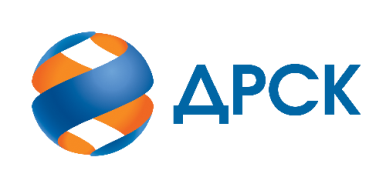 Акционерное Общество«Дальневосточная распределительная сетевая компания»ПРОТОКОЛ № 322/УР-ВПЗакупочной комиссии по запросу предложений в электронной форме с участием только субъектов МСП на право заключения договора на выполнение работ «Ремонт ограждения и твердого покрытия учебно-тренировочного полигона с.Гомелевка» (закупка № 2003.1)СПОСОБ И ПРЕДМЕТ ЗАКУПКИ: запрос предложений в электронной форме с участием только субъектов МСП на право заключения договора на выполнение работ «Ремонт ограждения и твердого покрытия учебно-тренировочного полигона с.Гомелевка» (закупка № 2003.1).КОЛИЧЕСТВО ПОДАННЫХ ЗАЯВОК НА УЧАСТИЕ В ЗАКУПКЕ: 6 (шесть) заявок.КОЛИЧЕСТВО ОТКЛОНЕННЫХ ЗАЯВОК: 2 (две) заявки.ВОПРОСЫ, ВЫНОСИМЫЕ НА РАССМОТРЕНИЕ ЗАКУПОЧНОЙ КОМИССИИ: О рассмотрении результатов ценовых предложений Участников О признании заявок соответствующими условиям Документации о закупке по результатам рассмотрения ценовых предложений УчастниковО ранжировке заявокО выборе победителя закупкиРЕШИЛИ:По вопросу № 1Признать объем полученной информации достаточным для принятия решения.Принять к рассмотрению ценовые предложения следующих участников:По вопросу № 2Признать ценовые предложения следующих Участников:326949/ ООО "ТОРГОВО-ПРОИЗВОДСТВЕННАЯ КОМПАНИЯ "СВЕТОТЕХНИКА", 327088/ООО "ГИДРОЭЛЕКТРОМОНТАЖ", 328093/ ООО "СПЕЦСТРОЙ",328048/ ООО "АДОНИС", соответствующими условиям Документации о закупке и принять их к дальнейшему рассмотрению.По вопросу № 3Утвердить расчет баллов по результатам оценки заявок:Утвердить ранжировку заявок:По вопросу № 4Признать Победителем закупки Участника, занявшего 1 (первое) место в ранжировке по степени предпочтительности для Заказчика: ООО "АДОНИС" г.  Благовещенск с ценой заявки не более 14 000 000,00 руб. без учета НДС. Условия оплаты: Платежи в размере 100% (ста процентов) от стоимости  Работ выплачиваются в течение 15 (пятнадцати) рабочих дней с даты подписания Сторонами документов, указанных в пункте 4.1 Договора, на основании счёта, выставленного Подрядчиком, и с учетом пункта 3.5.2 Договора. Срок выполнения работ: начало выполнения работ с момента заключения договора, окончание июнь 2020 г. Гарантия на своевременное и качественное выполнение работ, а также на устранение дефектов, возникших по вине Подрядчика, составляет 24 месяца с момента приемки выполненных работ. Настоящая заявка имеет правовой статус оферты и действует вплоть до истечения срока, отведенного на заключение Договора, но не менее, чем в течение 90 (девяноста) календарных дней с даты окончания срока подачи заявок (11.02.2020).Инициатору договора обеспечить подписание договора с Победителем не ранее чем через 10 (десять) календарных дней и не позднее 20 (двадцати) календарных дней после официального размещения итогового протокола по результатам закупки.Победителю закупки в срок не позднее 3 (трех) рабочих дней с даты официального размещения итогового протокола по результатам закупки обеспечить направление по адресу, указанному в Документации о закупке, информацию о цепочке собственников, включая бенефициаров (в том числе конечных), по форме и с приложением подтверждающих документов согласно Документации о закупке.Секретарь Закупочной комиссии 1 уровня  		                                        О.В.Коваленког.  Благовещенск«06» марта 2020№ п/пДата и время регистрации заявкиИдентификационный номер Участника10.02.2020 07:3232687510.02.2020 08:3432694910.02.2020 10:0132708810.02.2020 11:3432724211.02.2020 04:3932804811.02.2020 06:57328093№ п/пДата и время регистрации заявкиИдентификационный номер УчастникаЦеновое предложение без НДС10.02.2020 08:34326949/ ООО "ТОРГОВО-ПРОИЗВОДСТВЕННАЯ КОМПАНИЯ "СВЕТОТЕХНИКА", 675000, ОБЛ АМУРСКАЯ, Г БЛАГОВЕЩЕНСК, УЛ МУХИНА, ДОМ 104, ИНН 2801243633, КПП 280101001, ОГРН 118280100805914 289 514,0010.02.2020 10:01327088/ООО "ГИДРОЭЛЕКТРОМОНТАЖ", 675000,  ОБЛ АМУРСКАЯ28,  Г БЛАГОВЕЩЕНСК,  УЛ ЗЕЙСКАЯ,  ДОМ 225/3,  , ИНН 2801035778, КПП 280101001, ОГРН 102280051366914 503 854,5711.02.2020 04:39328048/ ООО "АДОНИС", 675000, ОБЛ АМУРСКАЯ28, Г БЛАГОВЕЩЕНСК, УЛ ЛОМОНОСОВА, ДОМ 225, КВАРТИРА 9, ИНН 2801133373, КПП 280101001, ОГРН 108280100577014 000 000,0011.02.2020 06:57328093/ ООО "СПЕЦСТРОЙ", 680022, КРАЙ ХАБАРОВСКИЙ, Г ХАБАРОВСК, УЛ АЛТАЙСКАЯ, ДОМ 10, ИНН 2813006965, КПП 272401001, ОГРН 107281300072114 413 976,16Критерий оценки (подкритерий)Весовой коэффициент значимостиВесовой коэффициент значимостиКоличество баллов, присужденных заявке по каждому критерию / подкритерию
(с учетом весового коэффициента значимости) Количество баллов, присужденных заявке по каждому критерию / подкритерию
(с учетом весового коэффициента значимости) Количество баллов, присужденных заявке по каждому критерию / подкритерию
(с учетом весового коэффициента значимости) Количество баллов, присужденных заявке по каждому критерию / подкритерию
(с учетом весового коэффициента значимости) Количество баллов, присужденных заявке по каждому критерию / подкритерию
(с учетом весового коэффициента значимости) Критерий оценки (подкритерий)критерия подкритерияООО "ТПК "СВЕТОТЕХНИКА"ООО "ТПК "СВЕТОТЕХНИКА"ООО "ГИДРОЭЛЕКТРОМОНТАЖ"ООО "АДОНИС"ООО "СПЕЦСТРОЙ"Критерий оценки 1:Цена договора90%-//-0,070,070,000,160,03Критерий оценки 2: Квалификация(предпочтительность) участника10%-//-0,500,500,500,500,50Подкритерий 2.3: Опыт выполнения аналогичных договоров-//-100%55555Итоговый балл заявки 
(с учетом весовых коэффициентов значимости)Итоговый балл заявки 
(с учетом весовых коэффициентов значимости)Итоговый балл заявки 
(с учетом весовых коэффициентов значимости)Итоговый балл заявки 
(с учетом весовых коэффициентов значимости)0,570,500,660,53Место в ранжировке (порядковый № заявки)Дата и время регистрации заявкиНаименование Участника и/или идентификационный номерИтоговая цена заявки, 
руб. без НДС Возможность применения приоритета в соответствии с 925-ПП1 место (заявка 328048)11.02.2020 04:39ООО "АДОНИС", 675000, ОБЛ АМУРСКАЯ28, Г БЛАГОВЕЩЕНСК, УЛ ЛОМОНОСОВА, ДОМ 225, КВАРТИРА 9, ИНН 2801133373, КПП 280101001, ОГРН 108280100577014 000 000,00нет2 место(заявка 326949)10.02.2020 08:34ООО "ТОРГОВО-ПРОИЗВОДСТВЕННАЯ КОМПАНИЯ "СВЕТОТЕХНИКА", 675000, ОБЛ АМУРСКАЯ, Г БЛАГОВЕЩЕНСК, УЛ МУХИНА, ДОМ 104, ИНН 2801243633, КПП 280101001, ОГРН 118280100805914 289 514,00нет3 место(заявка 328093)11.02.2020 06:57ООО "СПЕЦСТРОЙ", 680022, КРАЙ ХАБАРОВСКИЙ, Г ХАБАРОВСК, УЛ АЛТАЙСКАЯ, ДОМ 10, ИНН 2813006965, КПП 272401001, ОГРН 107281300072114 413 976,164 место(заявка 327088)10.02.2020 10:01ООО "ГИДРОЭЛЕКТРОМОНТАЖ", 675000,  ОБЛ АМУРСКАЯ28,  Г БЛАГОВЕЩЕНСК,  УЛ ЗЕЙСКАЯ,  ДОМ 225/3,  , ИНН 2801035778, КПП 280101001, ОГРН 102280051366914 503 854,57